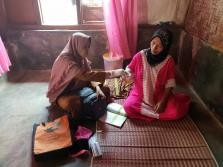 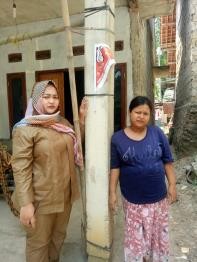 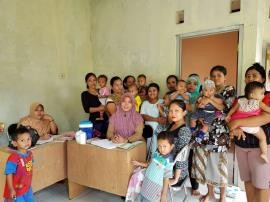 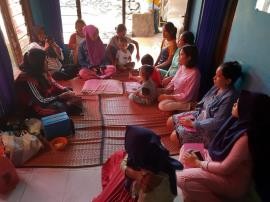 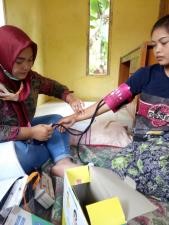 LAYANAN INOVASI JANBURE (JANGKAU BUMIL RESTI)Tujuan dilaksanakannya inovasi JANBURE adalah untuk meurunkan angka kematian ibu dan bayi. Selain itu juga meningkatkan cakupan deteksi resiko timggi ibi hamil, meningkatkan akses rujukan bagi ibu hamil dengan resiko kegawatdaruratan, melakukan rujukan dini ternacana bagi ibu hamil resiko tinggi, meningkatkan peran serta masyarakat untuk pendampingan ibu hamil.Kegiatan yang dilaksanakan adalah:Pendataan ibu hamilPemetaan ibu hamil restiKunjungan ibu hamilKelas ibuBumil Resti merupakan suatu masa dimana ibu tersebut dapat mengalami beragam resiko Ketika hamil yang dipengaruhi oleh berbagai factor. Faktor yang seringkali menjadi penyebab utama resiko tinggi adalah:Usia ibu yang terlalu tua/muda saat hamilMemiliki Riwayat kelainan saat melakukan persalinan atau pada masa kehamilanTanda bahaya kehamilan:Muntah terus dan tidak mau makanDemam tinggiBengkak kaki, tangan dan wajah, atau sakit kepala disertai kejangJanin dirasakan kurang bergerak dibandingkan sebelumnyaPendarahan pada hamil muda dan hamil tuaAir ketuban keluar sebelum waktunyaApabila ada keluhan seperti diatas atau ingin konsultasi tentang kehamilan, silakan menghubungi Bidan Desa terdekat dengan nomor dibawah ini: